Gorlice,  26 kwietnia 2024 r.OGŁOSZENIE BURMISTRZA MIASTA GORLICEo przystąpieniu do zmiany miejscowego planu zagospodarowania przestrzennego „Miasto Gorlice – Plan Nr 3” w rejonie ul. Sadowej oraz zmiany miejscowego planu zagospodarowania przestrzennego „Miasto Gorlice – Plan Nr 4” dla obszaru położonego w rejonie ul. Zakole w Gorlicach wraz z prognozami oddziaływania na środowiskoNa podstawie art. 17 pkt. 1 ustawy z dnia 27 marca 2003 r. o planowaniu i zagospodarowaniu przestrzennym(t.j. Dz. U. z 2023 r., poz. 977, poz. 1506, poz. 1597) w związku z art. 67 ust. 3 pkt 1 ustawy z dnia 7 lipca 2023 r. o zmianie ustawy o planowaniu i zagospodarowaniu przestrzennym oraz niektórych innych ustaw (Dz. U. z 2023 r. poz. 1688) oraz art. 39 ust. 1 pkt. 1 ustawy z dnia 3 października 2008 r. o udostępnianiu informacji o środowisku i jego ochronie, udziale społeczeństwa w ochronie środowiska oraz o ocenach oddziaływania na środowisko (t.j. Dz. U. z 2023 r., poz. 1094 z późń. zm.) zawiadamiam o podjęciu przez Radę Miasta Gorlice: Uchwały Nr 795/LXII/2023 z dnia 31 sierpnia 2023 r. w sprawie przystąpienia do sporządzenia zmiany miejscowego planu zagospodarowania przestrzennego „Miasto Gorlice – Plan Nr 3” w rejonie ul. Sadowej,Uchwały Nr 797/LXII/2023 z dnia 31 stycznia 2023 r. w sprawie przystąpienia do zmiany miejscowego planu zagospodarowania przestrzennego „Miasto Gorlice – Plan Nr 4” dla obszaru położonego w rejonie ul. Zakole w Gorlicach.Zakres obszarów objętych zmianą miejscowych planów zagospodarowania przestrzennego przedstawiają załączniki graficzne do niniejszego Ogłoszenia oraz przy Obwieszczeniu zamieszczonym na tablicy ogłoszeń Urzędu Miejskiego w Gorlicach.Zainteresowani mogą składać wnioski dotyczące ww. zmian planów oraz prognoz oddziaływania na środowisko.Wnioski dotyczące sporządzanych zmian planów należy składać do Burmistrza Miasta Gorlice w formie papierowej na adres Urzędu Miejskiego w Gorlicach, Rynek 2, 38-300 Gorlice lub w formie elektronicznej, w tym za pomocą środków komunikacji elektronicznej, w szczególności poczty elektronicznej na adres email: um@um.gorlice.pl z podaniem imienia i nazwiska lub nazwy jednostki organizacyjnej i adresu, oznaczenia nieruchomości, której uwaga dotyczy, w nieprzekraczalnym terminie do dnia 22 maja 2024 r. włącznie.Wnioski dotyczące prognoz oddziaływania na środowisko należy składać do Urzędu Miejskiego w Gorlicach, Rynek 2, 38-300 Gorlice w nieprzekraczalnym terminie do dnia 22 maja2024 r. włącznie. Wnioski mogą być wnoszone w formie pisemnej, ustnie do protokołu, za pomocą środków komunikacji elektronicznej na adres e-mail: um@um.gorlice.pl bez konieczności opatrywania ich bezpiecznym podpisem, o którym mowa w ustawie z dnia 18 września 2001 r. o podpisie elektronicznym i powinny zawierać nazwisko, imię, nazwę i adres wnioskodawcy, przedmiot wniosku oraz oznaczenie nieruchomości, której dotyczy.Organem właściwym do rozpatrzenia wniosków będzie Burmistrz Miasta Gorlice. Burmistrz Miasta GorliceRafał KuklaZgodnie z art. 13 ust. 1 i 2 rozporządzenia Parlamentu Europejskiego i Rady (UE) 2016/679 z dnia 27 kwietnia 2016 r. w sprawie ochrony osób fizycznych w związku z przetwarzaniem danych osobowych i w sprawie swobodnego przepływu takich danych oraz uchylenia dyrektywy 95/46/WE (ogólne rozporządzenie o ochronie danych) (Dz. Urz. UE L 119 z 4 maja 2016 r., str. 1), dalej "RODO", informuję, że:Administratorem danych osobowych jest Burmistrz Miasta Gorlice, z siedzibą Urząd Miejski w Gorlicach, Rynek 2, 38 – 300 Gorlice, e-mail: um@um.gorlice.pl. Przetwarzanie danych jest niezbędne do wypełnienia obowiązku prawnego ciążącego na administratorze. Dane są przechowywane przez czas określony w szczególnych przepisach prawa. Osobie, której dane dotyczą, przysługuje prawo do wglądu w swoje dane i prawo ich uzupełniania. Szczegółowe informacje dotyczące przetwarzania danych podane są klauzuli informacyjnej dostępnej w siedzibie oraz Biuletynie Informacji Publicznej Administratora w zakładce RODO (https://bip.malopolska.pl/umgorlice,m,321658,rodo.html)Załącznik Nr 1 do Ogłoszenia o przystąpienia do zmian planów (zmiana planu „Miasto Gorlice – Plan Nr 3” w rejonie ul. Sadowej - Uchwała Nr 795/LXII/2023 Rady Miasta Gorlice)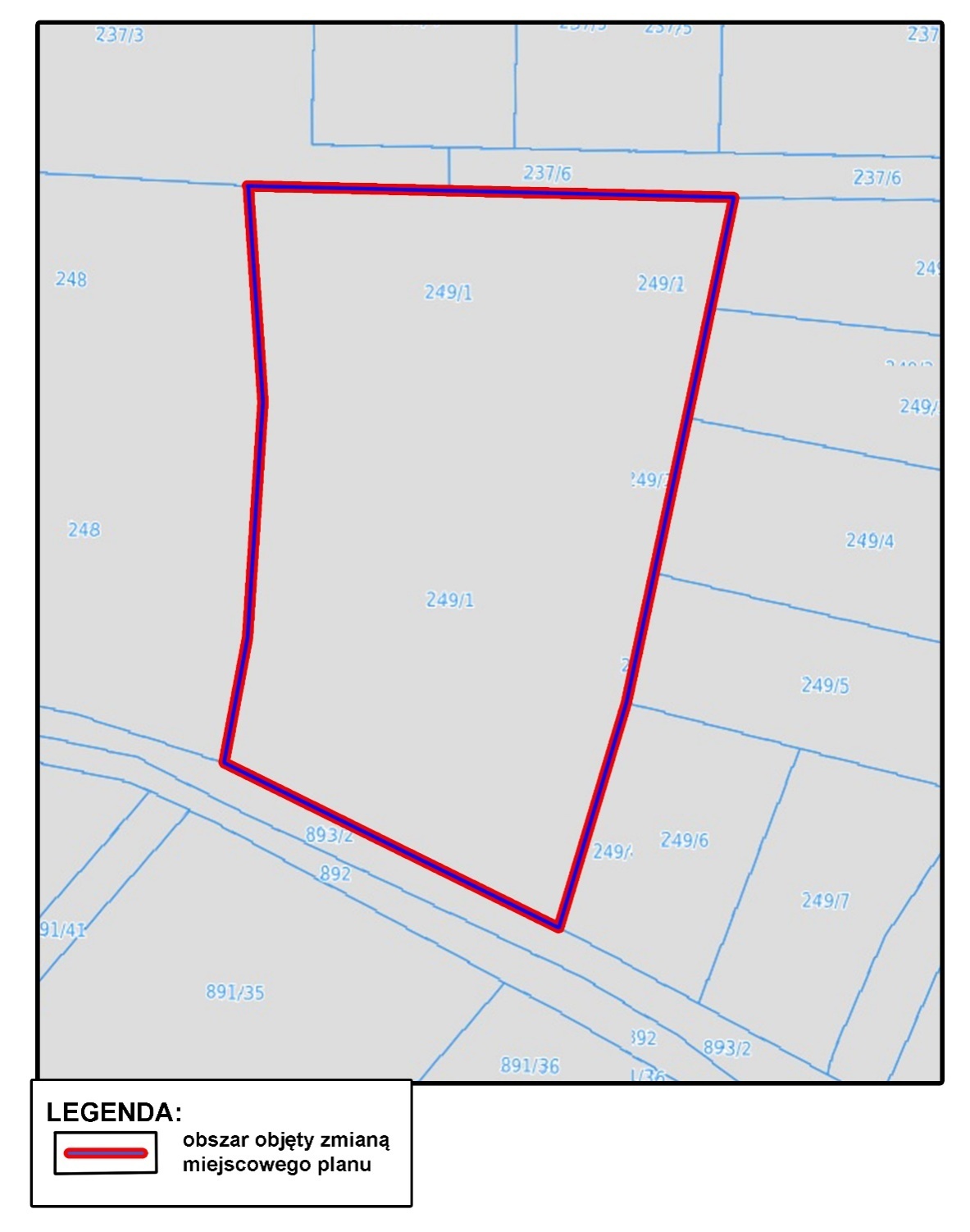 Załącznik Nr 2 do Ogłoszenia o przystąpienia do zmian planów (zmiana planu „Miasto Gorlice – Plan Nr 4” dla obszaru położonego w rejonie ul. Zakole w Gorlicach- Uchwała Nr 797/LXII/2023 Rady Miasta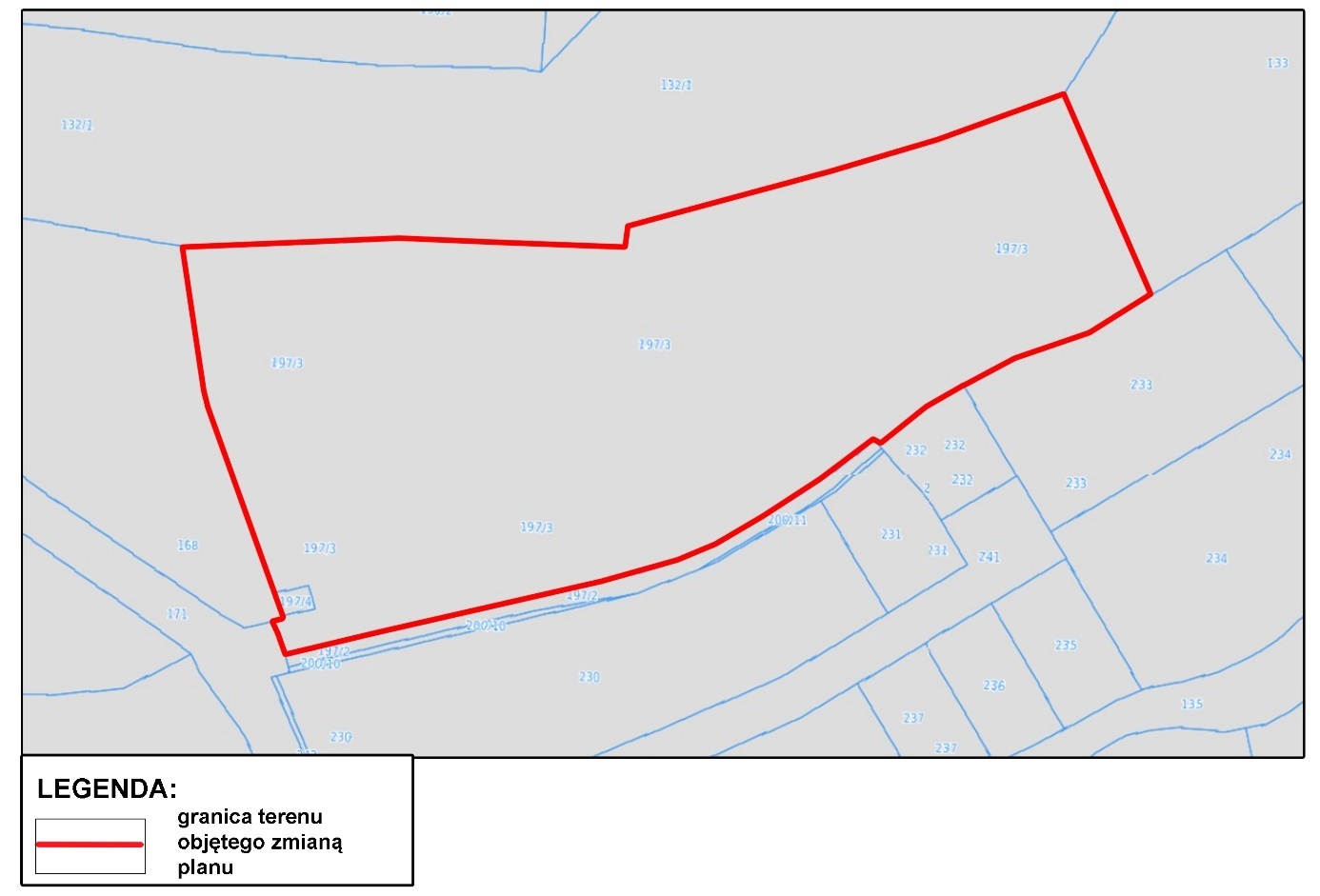 